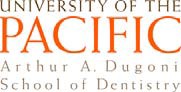 Syllabus Template(Updated 04/05/2021)COURSE INFORMATIONCourse Title and numberQuarterNumber of units Meeting Location Meeting days and timesCOURSE DIRECTORFull name(s), degree(s) Office location(s)Office phone number(s) Email address(es)About the course directorBriefly introduce instructor/course director background (e.g., education, private practice experiences, etc.) and teaching philosophy. CommunicationTell students the preferred communication method(s) (e.g., email, phone calls, office hours, etc.), how soon they might expect to get a response from you, etc. Example below.Announcements will be sent via Canvas Announcements.  Important course updates might also be posted on the Home page of the Canvas site.  Feel free to email me whenever you have questions. I will reply to your email inquiries within 24 hours or sooner. I am also happy to meet with you face-to-face or virtually.Course coordinatorFull nameOffice locationOffice phone numberEmail addressCOURSE OVERVIEW & DESCRIPTIONS General overview and goalsInclude the course description. The course description must be identical to that printed in the university catalogue andcannot be changed without approval of the curriculum committee. Official course descriptions can be found in theacademic catalog at http://www.pacific.edu/About‐Pacific/AdministrationOffices/Office‐of‐the‐Registrar/Academic‐Catalogs.html .Learning objectivesWrite learning objectives in this format: Verb + noun. Example below.After taking this course, students will be able to:1.	Understand…2.    Analyze …3.	Evaluate…4.    Apply…Competencies developed through courseCheck the school website for most current list of competency statements:https://www.dental.pacific.edu/academic‐programs/doctor‐of‐dental‐surgery/competency‐statements‐and‐definitionsInstructional methodsFace‐to‐face lectures, small group seminars, blended learning, lab, clinic?  If you are doing online learning, how will it be delivered (Zoom, self-paced modules, etc.)? Example below.This course will be delivered in a blended format. In‐class sessions will consist of lectures, whole class and small group discussions, and Q &A. Live online lectures will be delivered with Zoom. Self-paced online modules will be delivered via tools such as Canvas and SoftChalk.Assessment methodsThis includes formative and summative assessment. For example, quizzes in class and on Canvas, mid‐term and finals on ExamSoft, test cases, presentations, etc.Course MaterialsRequired text: Textbook title, author, publisher, and edition.Recommended text: Textbook title, author, publisher, and edition.Other supplementary materials (as appropriate): This might include PDF files, manuscripts, videos, etc.  Tell students where these materials will be posted (e.g., Under Modules on Canvas).MAJOR ASSIGNMENTSDescribe each course assignment clearly. Provide a brief rationale (e.g., how the assignment will help develop a specific skill in students), grading methods (e.g., using a rubric), and due dates. Example below.Case‐base presentation (50 points total)Rationale for the assignment. Directions. Due dates. Grading.Reflective portfolios (20 points each *2 = 40 points total)Rationale for the assignment. Directions. Due dates. Grading.Online Discussion Forums (4 points each * 5 =20 points total)Each week you will read assigned chapters in the textbook and discuss key concepts. You should post you original post and reply to at least two (2) peers in each forum.Due: Original post due by Friday of the week by 11: 59 pm; replies to peers due by Sunday of the same week by 11:59 pm.  Rubric: Your discussion posts will be graded using the Discussion Forum Rubric in Appendix A.Expectations about online discussions:Please post early so that your peers have enough time to read your post and reply. Late posts will hold back the class discussion.Log in to the forum 2 or 3 times per week to check on the discussions and take care of the comments/replied by peers.Provide meaningful replies to peers.Examples of constructive peer replies: Ask peers questions, ask for clarification, share your experiences and resources; suggest a solution to an identified challenge, etc.Empty responses such as “Great idea”, and “I like it” are NOT acceptable because they don’t contribute to peers’ learning. It is important to be friendly to peers, but the opportunities for peer learning are equally important in this course.ONLINE LEARNING GUIDELINESBe explicit about your online participation rules. Share with students some effective online learning tips to help them succeed in the online environment. Example below.Tips for success as an online learner:Read directions carefully.Check emails regularly for updated information.Don’t wait until the last minute to start assignments.If you have questions about an assignment, contact the course director promptly!       The following skills may contribute to success in online courses:Good time management.An open mind towards technology and online education.Strong analytical and critical thinking skills for when you "get stuck."Resourcefulness. Don't be afraid to ask questions.For Zoom meetings  You need:o	Strong, reliable broadband.o	A quiet space.o	A private space if sensitive content is being shared (e.g., patient records).o	A laptop or desktop to access  Zoom. Cellphone screens are too small to see the content. Only use a cellphone in emergencies.o	A microphone (most laptops have a built‐in microphone)Participation norms:Each Zoom session is recorded and posted to the course Canvas site. Questions are highly encouraged:Type questions in the chat box.  Send content related questions to “All participants.”You can also raise your virtual hand. Keep yourself muted when you are not talking to avoid background noise.You are encouraged to turn on your camera.  This helps to promote a sense of connection.  Turn off your camera when it impacts the bandwidth and audio quality.Feel free to use the emojis to express your feeling during the online class.Technical Help:SF IT help desk: 415.929.6514;  pchelp@pacific.eduCanvas 24/7 Support hotline: 844‐698‐7483For ExamSoftAll ExamSoft exams will be administered remotely with ExamID and ExamMonitor enabled. Below are minimum system requirements to take the exams remotely.Examplify: Version 2.3.2Hardware WebcamMicrophone (no headphones!)2 GB free HDD space4 GB RAM required; 8 GB recommended2 Mbps upload speedCPU equivalent to Intel i3 2+ GHZMAC OS (10.13, 10.14, 10.15)Windows 10 (Version 1809 or 1903 only)Technical Help:ExamSoft Support team: (866) 429-8889, ext. 1.SF IT help desk:  415.929.6514;  pchelp@pacific.eduSTUDENT RESPONSIBILITIESExpectations for students. For example, read assigned readings or watch assigned videos prior to coming to the class;actively participate in in‐class and online discussions; contribute to group projects, etc.   Example below.You are expected to do assigned readings/viewings prior to coming to the class. This is very important because we will discuss and practice key concepts in the readings/viewings.You are expected to actively participate in online and in‐class activities.You are expected to demonstrate the ability to accept constructive feedback non‐defensively, and to use feedback to enhance your learning.GRADING POLICIESPercentage or point breakdown of each assignment, exam, interim and permanent grades, etc. Example below.A: >= 93%	B : 92‐80%	C: 79‐70%	D: 69‐60%	F: <60%COURSE CALENDARClass dates, location (F2F/room or online?), topics, readings, exam/quiz dates, assignments due dates. Example below.COURSE POLICIESClear statement on attendance policy (punctuality, sign in sheets, etc.)Missed Exams, Assignments (Make up policy) Academic Misconduct PolicyDescription of violation of code of ethics and a statement of procedures for handling such violations.Link to the school’s policy regarding accommodations in testing:http://dental.pacific.edu/School_Catalog/Policies_in_Compliance_with_the_Law.html.FOR CLINICAL COURSES ONLY**Graduation guidelines; Test case and/or competency assessment descriptions; Clinical metric definitionsSuggestion:  Attach rubrics so that students have everything in one single document. Appendix A   Online Discussion Forum RubricAppendix B     Case-Based Presentation RubricAppendix C   Reflective Portfolio RubricTotal pointsWeightAttendance5010%Weekly quizzes10010%Mid term10025%Final exam10025%Case‐based presentation5010%Reflective portfolios4010%Discussion forums2010%Total maximum points for the course460 points100%DatesLocationClass TopicsAssignments Week 1: DateFace to faceWeek 2: DateOnline (Zoom)Week 3: DateFace to faceWeek 4: DateOnline (Self-paced)